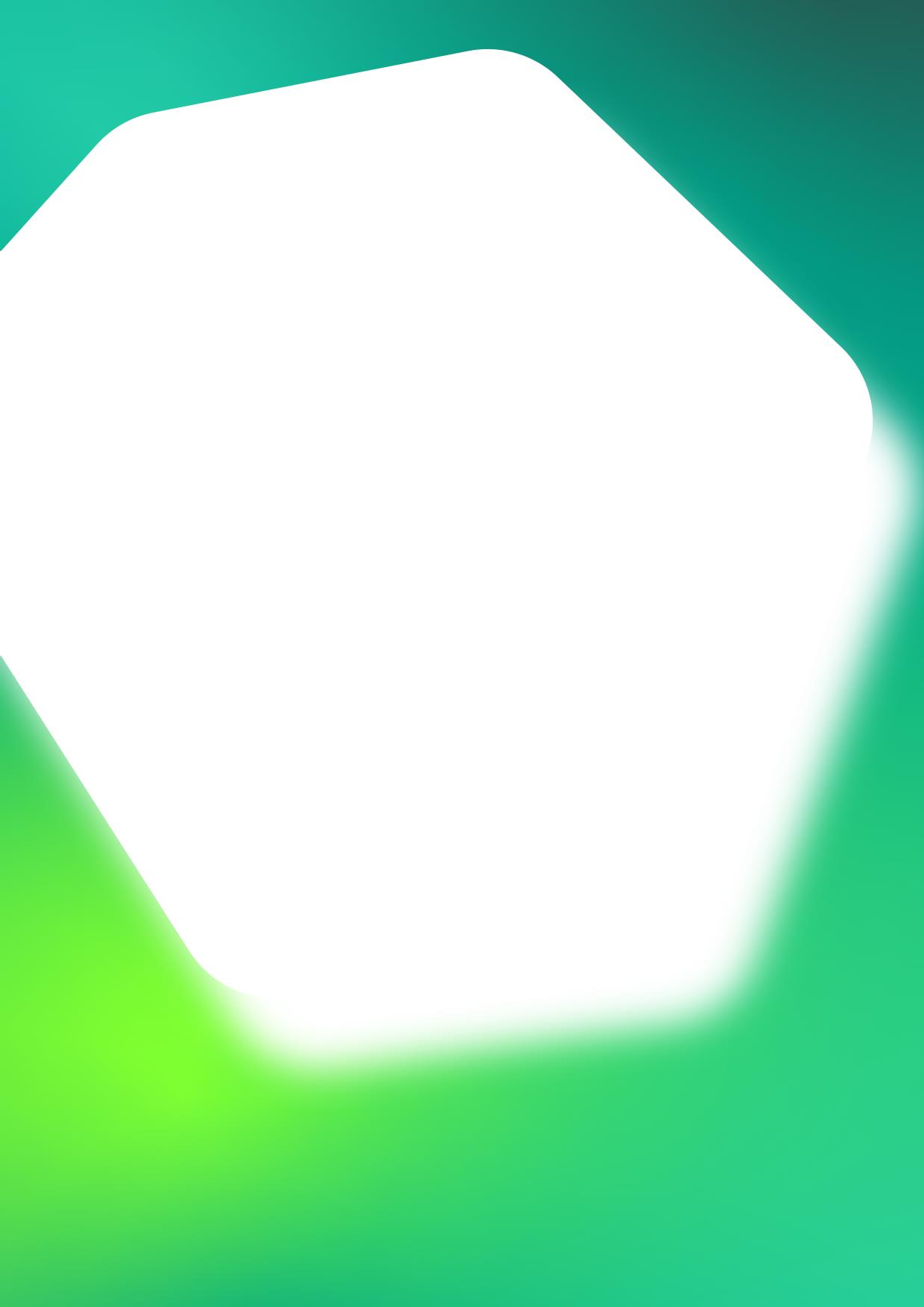 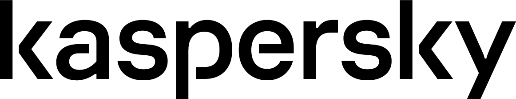 List of data collected by the sensor: Mobile ChannelKaspersky Fraud PreventionKaspersky LabCopyright holders will automatically receive and process the following information:Software identifiers, user end product, data subjects and environment:device identifiers;IMSI;IMEI;Firmware identifiers;identifiers of installed software;installed software and operating system versions;End Product user IDs and username;      İnformation on the use of the fingerprint authentication functionality on the device;information about device support for this functionality;information on activation / deactivation of functionality;information about the fact of changing the fingerprint used for identification on the device;information about installed applications;file name;package name;route;permission;certificate;the installation source of application;used literature;installation date and time;application glory;device location information:coordinates;coordinate determination accuracy;information about active network connections:GPRS;GPS;Wi-Fi;rouminqdə cihazın yeri barədə məlumatlar:IP-address;MAC- address;URL- address; information from HTTP referrer;SSID;VPN contact information;device fingerprint information:firmware və device information;screen features;sensor features;information about network connections;current settings;current security settings;location;system settings;WebView settings;Fingerprint canvas;İnformation about file:size;name;location;MD5;SensorEvent information.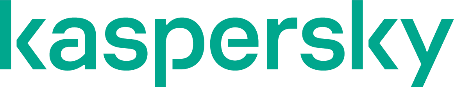 www.kaspersky.com/ www.securelist.com© 2021 AO Kaspersky Lab.All rights reserved. Registered trademarks and service marks are the property of their respective owners.